상기 기재사항이 사실임을 확인합니다2016년 월 일성 명 입  사  지  원  서 입  사  지  원  서 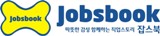 